Приложение 6.Подготовка к ГИА В уравнении х2+рх– 35=0 один из корней равен 7. Найти другой корень и число р.x4+7x2-8 = 0х8-17х4+16=0х3-4х2-9х+36=0(х + 3)2 -2(х + 3) – 8 = 0х2+х-11=| х+3|Сократить дробь:3х2+2х-53х2+5хВыяснить, имеет ли корни уравнениех2+2х+4х=-20  Решить уравнения:Решить уравнения: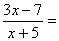 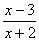 